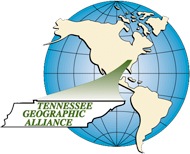 TGA Lesson Plan: The Border & Immigrant Worker NationCreated by:  Michael Robinson   Houston High School, Germantown, TNCreated by:  Michael Robinson   Houston High School, Germantown, TNCreated by:  Michael Robinson   Houston High School, Germantown, TNGrade Level: 11thGrade Level: 11thCourse Title: U.S. History and GeographyState Standard(s)State Standard(s)US. 9 - Describe the difference between “old” and “new” immigrants and analyze the assimilation process and consequences for the “new” immigrants and their impact on American society… (C,E, G).Time RequiredTime Required45-55 minutes for: 1) the Mexico/USA maps and border wall 2) Hispanic Questions35-45 minutes for the Foreign-Born Workers ActivitySlideNumber(s)Lesson OutlineLesson Outline1-4Introduction to the lesson with Tennessee Standards and connections to Common Core.Introduction to the lesson with Tennessee Standards and connections to Common Core.5The maps, pictures, and video clip come from the following website (most of the slides 6-61):http://apps.npr.org/borderlandThe maps, pictures, and video clip come from the following website (most of the slides 6-61):http://apps.npr.org/borderland6-12Discuss with students the changing border between the United States and Mexico.Discuss with students the changing border between the United States and Mexico.13-22Examples of the border wall between the United States and Mexico.Examples of the border wall between the United States and Mexico.31-32The influence from Spain is evident with the bull fighting arena. The influence from Spain is evident with the bull fighting arena. 33-49 Uses examples from Google Maps and Street ViewOptional Student Assignment: Have students use Google Street View to find and print out a picture what life looks like at the border. Students would write out the following for their picture: 1) 2-3 sentence description, 2) a caption for the picture and 3) the location of the picture / map of the location.Uses examples from Google Maps and Street ViewOptional Student Assignment: Have students use Google Street View to find and print out a picture what life looks like at the border. Students would write out the following for their picture: 1) 2-3 sentence description, 2) a caption for the picture and 3) the location of the picture / map of the location.50-61Discuss with students personal stories of people living near the border. Slide 53 is a video clip of Junior’s story.Discuss with students personal stories of people living near the border. Slide 53 is a video clip of Junior’s story.62-78Hispanic Questions and Answers: The graphs come from the following website:http://www.pewhispanic.orgHispanic Questions and Answers: The graphs come from the following website:http://www.pewhispanic.org63Pass out a copy of the handout shown on this slide, Hispanics In America, 2011. Students will work individually or in groups to provide their best guess to each answer.Pass out a copy of the handout shown on this slide, Hispanics In America, 2011. Students will work individually or in groups to provide their best guess to each answer.64-76After students have had time to write down their best guesses to the answers to each question, review the graphs with the answers to the handout on slide 63. After students have had time to write down their best guesses to the answers to each question, review the graphs with the answers to the handout on slide 63. 77-78Questions and Answers to the Hispanic Questions. Once having gone over the answers to the questions a summary assignment would be to have students write about what they now know about Hispanics that they did not know before going over the questions and answers.Questions and Answers to the Hispanic Questions. Once having gone over the answers to the questions a summary assignment would be to have students write about what they now know about Hispanics that they did not know before going over the questions and answers.79-112Foreign-Born Workers ActivityForeign-Born Workers Activity80Population Pyramid showing the large immigrant population at working age.Population Pyramid showing the large immigrant population at working age.81Pass out a copy of this handout (in a separate PDF entitled Foreign-Born Workers Activity Student Handout) to the students.Pass out a copy of this handout (in a separate PDF entitled Foreign-Born Workers Activity Student Handout) to the students.82-88Have the students match up the maps with the best choice from the list of jobs. It is recommended that students work in groups of 3-5 students to complete the activity.Hint: Have students looks at the total number of workers and as percentage of all U.S. workers in the category.Summary Questions to discuss with students:1. What type of jobs do people from Latin America (mainly Mexico) have?2. How are the jobs taken by mostly Mexicans different from the jobs taken by persons from India and China?Have the students match up the maps with the best choice from the list of jobs. It is recommended that students work in groups of 3-5 students to complete the activity.Hint: Have students looks at the total number of workers and as percentage of all U.S. workers in the category.Summary Questions to discuss with students:1. What type of jobs do people from Latin America (mainly Mexico) have?2. How are the jobs taken by mostly Mexicans different from the jobs taken by persons from India and China?89-96Go over the answers to the Foreign-Born Workers Activity (part 1). Once having completed the first side have students work to complete the second side (part 2) of the activity.Go over the answers to the Foreign-Born Workers Activity (part 1). Once having completed the first side have students work to complete the second side (part 2) of the activity.97-111 Complete Part 2 of the activity.  Complete Part 2 of the activity. 112Summary chart of where all the foreign-born workers are originally from.Summary chart of where all the foreign-born workers are originally from.